I spy     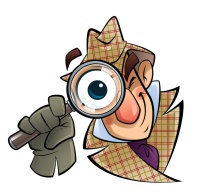 important, significantburned, flamedchains, shackles, restraintsdeprived, wasted awaya signed agreement promising payment of a sum of money on demand or at a specific timewonderful, amazing, extraordinarycurvynot enoughrelaxing, calmingharsh domination, control, powerenergizing, stimulatingimpossible to untangle or undocalm, quietworsen, sink, falllittle by littleEmpty, without hopescorching, red-hot, oppressiveto lie down and roll around in something, figuratively self-pitymoving up socially, economicallyconflicts, disputesexpressing scorn or contempt with the intention of causing somebody to feel embarrassed or foolishfailed to pay